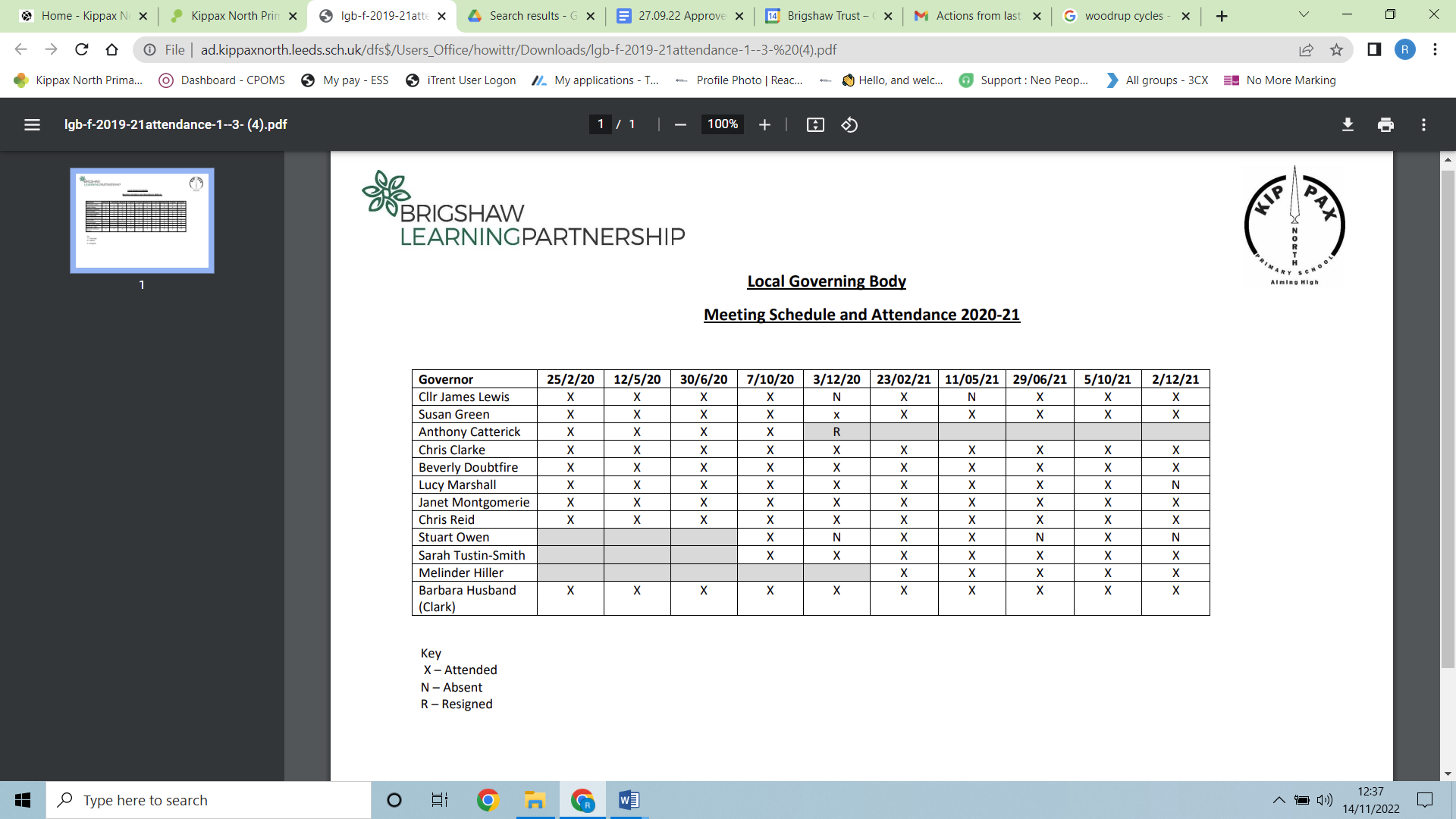 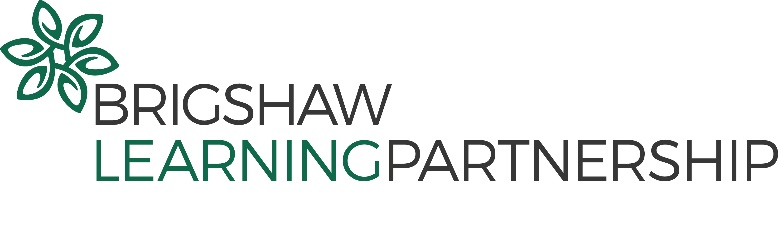 Local Governing BodyMeeting schedule and attendance 2021-22Attended N    AbsentR    ResignedGovernor5.10.212.12.218.3.2228.6.22Challenge Day: 7.2.22Challenge Day: 28.6.22Lucy Marshall (Chair)NCllr James LewisNNNNChris ClarkeChris ReidNNNMelinda HillerNSarah Tustin-SmithBeverly DoubtfireN/AN/ARichard HowittN/AN/AJanet MontgomerieStuart OwenNRRRRBarbara HusbandRRRRSusan GreenRRRR